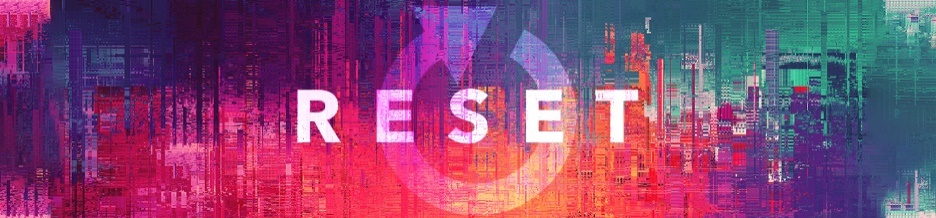 Renewing My MindRomans 12:1-812 Therefore, I urge you, brothers and sisters, in view of God’s mercy, to offer your bodies as a living sacrifice, holy and pleasing to God—this is your true and proper worship. 2 Do not conform to the pattern of this world, but be transformed by the renewing of your mind. Then you will be able to test and approve what God’s will is—his good, pleasing and perfect will.Humble Service in the Body of Christ3 For by the grace given me I say to every one of you: Do not think of yourself more highly than you ought, but rather think of yourself with sober judgment, in accordance with the faith God has distributed to each of you. 4 For just as each of us has one body with many members, and these members do not all have the same function, 5 so in Christ we, though many, form one body, and each member belongs to all the others. 6 We have different gifts, according to the grace given to each of us. If your gift is prophesying, then prophesy in accordance with your[a] faith; 7 if it is serving, then serve; if it is teaching, then teach; 8 if it is to encourage, then give encouragement; if it is giving, then give generously; if it is to lead,[b] do it diligently; if it is to show mercy, do it cheerfully. ------------------------------------------------   Intro:  Dianoia = “the place that processes your thoughts.” Context of  Romans 12Does your mind need to be renewed? What if all of your thoughts were revealed? My ______ is important to God.  Read Vs 2      “Stop conforming to the schematic of this world!”My mind is ____________________. “confirmation bias” ?“but be transformed by the renewing of your mind.”  God _________ us by ________ our minds!	“To make new, no longer corrupt”How? 14 After John was put in prison, Jesus went into Galilee, proclaiming the good news of God. 15 “The time has come,” he said. “The kingdom of God has come near. Repent and believe the good news!” Mark 1:14-151) Through ____________  2) Through the gift of ________3) Through God giving us so many ______-____________ _________  to think about!   4 Rejoice in the Lord always. I will say it again: Rejoice! 5 Let your gentleness be evident to all. The Lord is near. 6 Do not be anxious about anything, but in every situation, by prayer and petition, with thanksgiving, present your requests to God. 7 And the peace of God, which transcends all understanding, will guard your hearts and your minds in Christ Jesus.8 Finally, brothers and sisters, whatever is true, whatever is noble, whatever is right, whatever is pure, whatever is lovely, whatever is admirable—if anything is excellent or praiseworthy—think about such things. 9 Whatever you have learned or received or heard from me, or seen in me—put it into practice. And the God of peace will be with you. Philippians 4:4-84) Through _____________  Our Purpose Because we are convinced that Jesus died and was raised again that we might live forever, we…Reach, Share, Grow, Serve